Publicado en Madrid el 04/10/2021 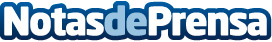 SerPlus se une a Eufoto para defender los intereses del sector y ofrecer servicios profesionalesSerPlus, consultoría tecnológica  especializada en fotografía, vídeo, e impresión, que  ofrece  el mejor y  más  completo Servicio Técnico Postventa de  Reparación, Mantenimiento y  Help Desk del mercado español, se ha unido a la Asociación Unida de Empresas del sector Fotográfico EUFOTO, fortaleciendo así los intereses y oportunidades del sector fotográfico  aportando soluciones únicas de mantenimiento y servicio multimarca, tanto al canal de ventas como a fotógrafos de todo tipoDatos de contacto:Jesús Alberto Estrada CarrilloCCO607 70 95 60Nota de prensa publicada en: https://www.notasdeprensa.es/serplus-se-une-a-eufoto-para-defender-los Categorias: Nacional Fotografía Imágen y sonido Comunicación Emprendedores Otros Servicios Consultoría http://www.notasdeprensa.es